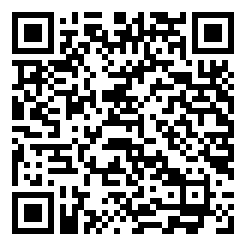 Nom : 	 Prénom : 	Né·e  le : 	/	/	 Nationalité :	Tél. fixe : 	 Tél. mobile2 : 	Courriel2 : 	Adresse :  	Pour l’adhérent·e mineur·e, coordonnées du ou de la responsable légal·e :Nom : 	 Prénom : 	Tél. fixe : 	 Tél. mobile2 : 	Courriel2 : 	Conformément au code du sport vous devez fournir un questionnaire de santé ou un certificat médical en fonction de votre situation.* S’il y a au moins une réponse « oui », il faut fournir un certificat médical de moins 1 an

A noter : le fonctionnement du club est entièrement basé sur le bénévolat, y compris pour l’encadrement des séances. Le matériel est prêté gratuitement. Un coup de pagaie de chacun.e est indispensable pour l’organisation des sorties et l’entretien du matériel.Je déclare : savoir nager 25m et m’immerger ; avoir pris connaissance de la notice d’assurance MAIF, du règlement intérieur du CKTSQY et m’engager à le respecter ; et adhérer au CKTSQY.A	 le 	/	/2021	  		Signature(Pour les mineur.e.s signature du ou de la responsable légal.e)1 Valide du 1er septembre 2021 au 31 décembre 2022 (16 mois)2 Les informations sur la vie dub (CR de réunion, calendrier,..), et les précisions pour les sorties sont adressées par courriel ou sms.3 Elancourt ; Guyancourt ; Magny ; Montigny ; Trappes ; La Verrière ; Voisins ; Coignières ; Les Clayes ; Maurepas ; Plaisir ; Villepreux4 A noter : les jeunes de moins de 20 ans bénéficient de la gratuité pour les sorties en Île-de-France et d’une réduction de 50% sur le tarif des sorties hors Île-de-France.5 Après une première adhésion plus de 20 ans, les autres membres de la famille de plus de 20 ans bénéficient du tarif « Famille ».Conformément à la loi « Informatique et Liberté » NO 78-17, vous disposez d’un droit d’accès et de rectification aux données vous concernant.Mineur·eMajeur·eNon licencié·e 2020 à la FFCKQuestionnaire Santé « Mineur » *Certificat Médical de -1 anLicencié·e 2020 à la FFCKQuestionnaire Santé « Mineur » *Questionnaire Santé « Majeur » *Licence CompétitionQuestionnaire Santé « Mineur » *Certificat médical à fournir
tous les 3 ansTarifs adhésion 21-22 1Tarifs adhésion 21-22 1-20 ans4-20 ans4-20 ans4+20 ansFamille5 +20 ansFamille5 +20 ansFamille5 +20 ansNon pratiquant.eNon pratiquant.eHors SQYHors SQY120 €120 €120 €150 €110 €110 €110 €5€5€Habitant SQY3Habitant SQY380 €80 €80 €140 €100 €100 €100 €5€5€Soit réduction SQYSoit réduction SQY40 €40 €40 €10 €10 €10 €10 €Soit réduction FamilleSoit réduction Famille40 €40 €40 €Montant adhésion correspondant à votre situation (A)Montant adhésion correspondant à votre situation (A)Montant adhésion correspondant à votre situation (A)Montant adhésion correspondant à votre situation (A)Montant adhésion correspondant à votre situation (A)Montant adhésion correspondant à votre situation (A)Montant adhésion correspondant à votre situation (A)Montant adhésion correspondant à votre situation (A)Montant adhésion correspondant à votre situation (A)Assurance Complémentaire Facultative « IA sport plus » à 22,24 € (B)Assurance Complémentaire Facultative « IA sport plus » à 22,24 € (B)Assurance Complémentaire Facultative « IA sport plus » à 22,24 € (B)Assurance Complémentaire Facultative « IA sport plus » à 22,24 € (B)Assurance Complémentaire Facultative « IA sport plus » à 22,24 € (B)Assurance Complémentaire Facultative « IA sport plus » à 22,24 € (B)Assurance Complémentaire Facultative « IA sport plus » à 22,24 € (B)Assurance Complémentaire Facultative « IA sport plus » à 22,24 € (B)Assurance Complémentaire Facultative « IA sport plus » à 22,24 € (B)TOTAL (=A+B) à payer TOTAL (=A+B) à payer TOTAL (=A+B) à payer TOTAL (=A+B) à payer TOTAL (=A+B) à payer TOTAL (=A+B) à payer TOTAL (=A+B) à payer TOTAL (=A+B) à payer TOTAL (=A+B) à payer Type de licence FFCKLicence loisirsLicence loisirsLicence compétitionLicence compétitionLicence compétitionLicence Non pratiquant.eLicence Non pratiquant.e